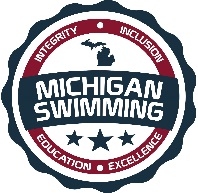 Integrity, Inclusion, Education, ExcellenceClosed Invitational Life Time QuadHosted By: Life Time MichiganJune 13th, 2021Sanction – This meet is sanctioned by Michigan Swimming, Inc. (MS), as a timed final meet on behalf of USA Swimming (USA-S), Sanction Number MI2021090. MS or USA-S may revoke this sanction at any time in response to the COVID-19 pandemic.It is understood and agreed that USA Swimming shall be free and held harmless from any liabilities or claims for damages arising by reason of injuries, including exposure to or infected with COVID-19 which may result in illness, personal injury, permanent disability, and/or death, to anyone during the conduct of the event.It is further understood and agrees that Michigan Swimming, Inc. shall be free and held harmless from any liabilities or claims for damages arising by reason of injuries, including exposure to or infected with COVID-19 which may result in illness, personal injury, permanent disability, and/or death, to anyone during the conduct of the event.An inherent risk of exposure to COVID-19 exists in any public place where people are present. COVID-19 is an extremely contagious disease that can lead to severe illness and death. According to the Centers for Disease Control and Prevention, senior citizens and individuals with underlying medical conditions are especially vulnerable. USA Swimming, Inc., cannot prevent you (or your child(ren)) from becoming exposed to, contracting, or spreading COVID-19 while participating in USA Swimming sanctioned events. It is not possible to prevent against the presence of the disease. Therefore, if you choose to participate in a USA Swimming sanctioned event, you may be exposing yourself to and/or increasing your risk of contracting or spreading COVID-19. BY ATTENDING OR PARTICIPATING IN THIS COMPETITION, YOU VOLUNTARILY ASSUME ALL RISKS ASSOCIATED WITH EXPOSURE TO COVID-19 AND FOREVER RELEASE AND HOLD HARMLESS USA SWIMMING, MICHIGAN SWIMMING, AND Lakeland High School AND EACH OF THEIR OFFICERS, DIRECTORS, AGENTS, EMPLOYEES OR OTHER REPRESENTATIVES FROM ANY LIABILITY OR CLAIMS INCLUDING FOR PERSONAL INJURIES, DEATH, DISEASE OR PROPERTY LOSSES, OR ANY OTHER LOSS, INCLUDING BUT NOT LIMITED TO CLAIMS OF NEGLIGENCE AND GIVE UP ANY CLAIMS YOU MAY HAVE TO SEEK DAMAGES, WHETHER KNOWN OR UNKNOWN, FORESEEN OR UNFORESEEN, IN CONNECTION WITH EXPOSURE, INFECTION, AND/OR SPREAD OF COVID-19 RELATED TO PARTICIPATION IN THIS COMPETITION.You acknowledge the contagious nature of COVID-19 and voluntarily assume the risk that your family, including child(ren), may be exposed to or infected by COVID-19 while on site at the pool or facility and that such exposure or infection may result in the personal injury, illness, permanent disability and death.  You understand that the risk of becoming exposed to or infected by COVID-19 at the pool or facility may result from the actions, omissions, or negligence of myself and others, including but not limited to employees, volunteers and program participants and their families. Lakeland High School will include the above information in meet announcements, heat sheets and posted around the pool facility.COVID-19 Procedures/Requirements All athletes, coaches, officials, clubs, spectators, and other individuals participating in this meet or seeking ingress into the facility in which this meet is conducted will abide by (1) all federal, state, and local laws, orders, administrative rules, and guidelines; (2) all protocols outlined in the COVID-19 LSC Supplemental Sanction Requirements documents for this meet; and (3) all COVID-19 preparedness plans for the relevant facility. Failure to maintain strict compliance with all COVID-19 procedures and protocols will result in disciplinary action by the Michigan Swimming, Inc. Board of Directors, including, but not limited to, fines, suspension of certain membership privileges, or referral to the USA Swimming National Board of Review with a recommendation to terminate a member’s membership in Michigan Swimming and USA Swimming.Minor Athlete Abuse Prevention Policy AcknowledgementAll applicable adults participating in or associated with this meet acknowledge that they are subject to the provisions of the USA Swimming Minor Athlete Abuse Prevention Policy (“MAAPP”), and that they understand that compliance with the MAAPP policy is a condition of participation in the conduct of this competition.  LocationLakeland High School1630 Bogie Lake Rd, White Lake, MI 48383TimesJune 13th, 2021FacilitiesLakeland High School Pool, is a(n) 6 lane 25 meter pool with a supervised warm-up and warm down area available. Depth at start is 7.5 and 4.5 at turn. Permanent starting blocks and non-turbulent lane markers will be used. Colorado timing system with a 6 lane display will be used.Course Certification The competition course has not been certified in accordance with 104.2.2C(4)Meet FormatThe meet will be timed finalsEligibility Only athletes registered and attached to Livonia Community Swim Club, Royal Swimming, Detroit All Stars, & Life Time Fitness are eligible to participate in this meet.Entry Procedures Entries may be submitted to the Administrative Official as of May 8th, 2021. The Administrative Official must receive all entries no later than June 9th, 2021. Entries must include correct swimmer name (as registered with USA/MS Swimming), age and USA number. All individual entries should be submitted via electronic mail at the e-mail address listed in the last section of this meet information packet.Entry Acceptance and Processing Entries will be accepted and processed on a first come, first served basis in the order in which they are received after the entry open date listed above. Individual Entry LimitsNo more than 4 Individual events can be swam for the day.Entry Fees$5 per individual event.  Make checks payable to Life Time Fitness$10 COVID FeeSurcharges A $1.00 per athlete Michigan Swimming athlete surcharge applies.Paper EntriesMS rules regarding non-electronic entries apply.  $6 per individual event and   There is $1.00 additional charge per event paid if the entry is not submitted in Hy-Tek format. Any surcharges detailed in the previous section also apply to paper entries.  Paper entries may be submitted to the Administrative Official on a spreadsheet of your choice however, the paper entry must be logically formatted and must contain all pertinent information to allow the Administrative Official to easily enter the swimmer(s) in the correct events with correct seed times. RefundsOnce a team or individual entry has been received and processed by the Administrative Official there are no refunds in full or in part unless the “over qualification exception” applies (see MS Rules).Entry PaperworkYour club’s Entry, Entry Summary Sheet, Release/Waiver, Certification of Entered Athletes and Check should be sent via U.S. mail or nationally recognized overnight courier to:Michael Kavanaugh4700 Investment DriveTroy, MI 48098Check In Meet will be pre-seeded and no check in will be required. MarshalingSwimmers will be responsible for reporting to the marshaling area when their event is called.SeedingThe meet will be pre-seeded. Seeding for the meet will occur after entries are closed.Deck Entries Deck entries ($7.00) will be allowed for events with open lanes and will be conducted in accordance with current Michigan Swimming, Inc. rules & procedures, including all Michigan Swimming, Inc. COVID-specific sanctioning or approval policies.  If an athlete is not currently registered with Michigan Swimming or another USA Swimming LSC, the athlete must deck register for a $164 fee before being entered into the meet.Meet Programs/AdmissionsAdmissions will be free and limited to 1 attendee per swimmer. Meet programs will be available through meet mobile. ScoringNo individual or team scoring will be kept.AwardsNo Awards will be givenResultsComplete Official meet results will be posted on the Michigan Swimming Website at http://www.miswim.org/. Unofficial results will also be available on flash drive (HY-TEK Team Manager result file) upon request. Teams must provide their own flash drive.ConcessionsNo concessions will be offered. No food or beverage will be allowed on the deck of the pool, in the locker rooms or in the spectator areas. A hospitality area will be available for coaches and officials.Lost and FoundArticles may be turned in/picked up at Lakeland High School pool office. Articles not picked up by the end of the meet will be retained by the Meet Director or a representative for at least 14 days (any longer period shall be in the sole discretion of the Meet Director).Swimming SafetyMichigan Swimming warm up rules will be followed. To protect all swimmers during warm-ups, swimmers are required to enter the pool feet first at all times except when sprint lanes have been designated. No jumping or diving. The same rules will apply with respect to the warm-down pool and diving well. Penalties for violating these rules will be in the sole discretion of the Meet Referee which may include ejection from the meet.Racing Start CertificationAny swimmer entered in the meet must be certified by a USA Swimming member-coach as being proficient in performing a racing start or must start each race from within the water without the use of the backstroke ledge.  When unaccompanied by a member-coach, it is the responsibility of the swimmer or the swimmer’s legal guardian to ensure compliance with this requirement.Deck Personnel/Locker Rooms/CredentialingOnly registered and current coaches, athletes, officials and meet personnel are allowed on the deck or in locker rooms. Access to the pool deck may only be granted to any other individual in the event of emergency through approval by the Meet Director or the Meet Referee.  The Michigan Swimming Board of Directors, Officials Chairs of MS, and the Michigan Swimming Office staff are authorized deck personnel at all MS meets.  Personal assistants/helpers of athletes with a disability shall be permitted when requested by an athlete with a disability or a coach of an athlete with a disability.Lists of registered coaches, certified officials and meet personnel will be placed outside the Entrance to the pool.  Meet personnel will check the list of approved individuals and issue a credential to be displayed at all times during the meet.  This credential will include the host team logo, name as well as the function of the individual being granted access to the pool deck (Coach, Official, Timer, or Meet Personnel).  In order to obtain a credential, Coaches and Officials must be current in all certifications through the final date of the meet. Meet personnel must return the credential at the conclusion of working each day and be reissued a credential daily.All access points to the pool deck and locker rooms will either be secured or staffed by a meet worker checking credentials throughout the duration of the meet.Swimmers with DisabilitiesAll swimmers are encouraged to participate. If any of your swimmers have special needs or requests, please indicate them on the entry form and with the Clerk of Course and/or the Meet Referee during warm ups.First AidSupplies will be kept in the swim office.Facility Items(A)	No smoking is allowed in the building or on the grounds of any facility listed above.(B)	Pursuant to applicable Michigan law, no glass will be allowed on the deck of the pool or in the locker rooms.(C)	No bare feet allowed outside of the pool area. Swimmers need to have shoes to go into the hallway to awards or concessions.(D)   	 An Emergency Action Plan has been submitted by the Host Club to the Safety Chair and the Program Operations Chair of Michigan Swimming prior to sanction of this meet and is available for review and inspection at the Lakeland High School.	(E)	To comply with USA Swimming privacy and security policy, the use of audio or visual recording devices, including a cell phone, is not permitted in changing areas, rest rooms or locker rooms.(F)	Deck changing, in whole or in part, into or out of a swimsuit when wearing just one 		suit in an area other than a permanent or temporary locker room, bathroom, 		changing room or other space designated for changing purposes is prohibited.(G)	Operation of a drone, or any other flying apparatus, is prohibited over the venue 	(pools, athlete/coach areas, spectator areas and open ceiling locker rooms) any 	time athletes, coaches, officials and/or spectators are present.General Information and Errors/OmissionsAny errors or omissions in the program will be documented and signed by the Meet Referee and available for review at the Clerk of Course for Coaches review.  Information will also be covered at the Coaches’ Meeting.Meet PersonnelSchedule of EventsSanction Number: MI2021090CERTIFICATION OF REGISTRATION STATUS OF ALL ENTERED ATHLETESRELEASE AND WAIVERLife Time QuadSanction Number: MI2021090Enclosed is a total of $__________ covering fees for all the above entries.  In consideration of acceptance of this entry I/We hereby, for ourselves, our heirs, administrators, and assigns, waive and release any and all claims against Life Time Michigan, Lakeland High School, Michigan Swimming, Inc., and United States Swimming, Inc. for injuries and expenses incurred by Me/Us at or traveling to this swim meet.>>>>>>>>>>>>>>>>>>>>>>>>>>>>>>>>>>>>>>>>>>>>>>>>>>>>>>>>>In granting the sanction it is understood and agreed that USA Swimming and Michigan Swimming, Inc. shall be free from any liabilities or claims for damages arising by reason of injuries to anyone during the conduct of this event.Michigan Swimming Clubs must register and pay for the registration of all athletes that are contained in the electronic Entry File or any paper entries that are submitted to the Meet Host with the Office of Michigan Swimming prior to submitting the meet entry to the meet host.  Clubs from other LSCs must register and pay for the registration of their athletes with their respective LSC Membership Coordinator.A penalty fee of $100.00 per unregistered athlete will be levied against any Club found to have entered an athlete in a meet without first registering the athlete and paying for that registration with the Office of Michigan Swimming or respective LSC Membership Coordinator.Submitting a meet entry without the athlete being registered and that registration paid for beforehand may also subject the Club to appropriate Board of Review sanctions.The authority for these actions is: UNITED STATES SWIMMING RULES AND REGULATIONS 302.4 FALSE REGISTRATION – A host LSC may impose a fine of up to $100.00 per event against a member Coach or a member Club submitting a meet entry which indicates a swimmer is registered with USA Swimming when that swimmer or the listed Club is not properly registered.  The host LSC will be entitled to any fines imposed.>>>>>>>>>>>>>>>>>>>>>>>>>>>>>>>>>>>>>>>>>>>>>>>>>>>>>>>>>I certify that all athletes submitted with this meet entry are currently registered members of USA Swimming and that I am authorized by my Club to make this representation in my listed capacity.SessionDayAge GroupWarm-upStart Time1Sunday10 & Under8:00 am8:45 am2Sunday12 & Under11:15 am11:45 am3SundayOpen2:00 pm2:30 pmMeet Director:  Michael Kavanaugh, MKavanaugh@lt.life, 248-250-3212Meet Referee:  Jeff Wilkins Jeffrey.wlkins@comcast.net 313-574-3638Safety Marshal: Jon Walker, JWalker4@lt.lifeAdministrative Official: Alyssa De Leon, Swimentriesaw@gmail.com, 313-399-8289Sunday AM
Session 1Sunday AM
Session 1Sunday AM
Session 1GirlsEventBoys18 & Under Mixed 25 Freestyle1210 & Under Mixed 200 Freestyle2310 & Under Mixed 100 Backstroke3410 & Under Mixed 50 Breaststroke458 & Under Mixed 25 Breaststroke5610 & Under Mixed 200 IM6710 & Under Mixed 100 Freestyle7810 & Under Mixed 50 Backstroke8910 & Under Mixed 100 Butterfly9108 & Under Mixed 25 Backstroke101110 & Under Mixed 50 Freestyle111210 & Under Mixed 100 Breaststroke121310 & Under Mixed 50 Butterfly13148 & Under Mixed 25 Butterfly141510 & Under Mixed 100 IM15Sunday Midday
Session 2Sunday Midday
Session 2Sunday Midday
Session 2GirlsEventBoys1612 & Under Mixed 200 Freestyle161712 & Under Mixed 200 Butterfly171812 & Under Mixed 100 Backstroke181912 & Under Mixed 50 Breaststroke192012 & Under Mixed 200 IM202112 & Under Mixed 100 Freestyle212212 & Under Mixed 200 Breaststroke222312 & Under Mixed 50 Backstroke232412 & Under Mixed 100 Butterfly242512 & Under Mixed 50 Freestyle252612 & Under Mixed 100 Breaststroke262712 & Under Mixed 200 Backstroke272812 & Under Mixed 50 Butterfly282912 & Under Mixed 100 IM293012 & Under Mixed 500 Freestyle30Sunday PM
Session 3Sunday PM
Session 3Sunday PM
Session 3GirlsEventBoys31Open Mixed 200 Freestyle3132Open Mixed 200 Butterfly3233Open Mixed 100 Backstroke3334Open Mixed 50 Breaststroke3435Open Mixed 400 IM3536Open Mixed 100 Freestyle3637Open Mixed 200 Breaststroke3738Open Mixed 50 Backstroke3839Open Mixed 100 Butterfly3940Open Mixed 100 Breaststroke4041Open Mixed 200 Backstroke4142Open Mixed 50 Butterfly4243Open Mixed 500 Freestyle4344Open Mixed 50 Freestyle4445Open Mixed 200 IM45Signature:Position:Street Address:  City, State Zip:Club Email:Phone:Coach Name:Club Name:Coach Email:Club Code: